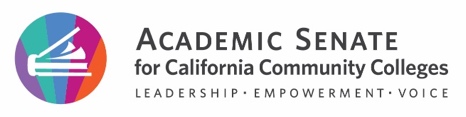 Bill TrackingASCCC Executive CommitteeSummary as of May 8, 2023 @ 9:00 PMRevisions since April 25, 2023 highlightedBills with 10+1 FocusBills with 10+1 FocusBills with 10+1 FocusBills with 10+1 FocusBill Number (Author)TitleStatusNotesAB 255 (Alanis)Public postsecondary education: priority registration for first respondersAmended. Passed Higher Ed, referred to Suspense file 4/19/23Would give CCC and CSU priority registration to first responders. Assembly Higher Ed analysis (3/20/23). ASCCC Position: None. Related resolutions: 18.02 S2014, 13.11 S2011AB 359 (Holden)Pupil instruction: dual enrollment: College and Career Access Pathways partnershipsAmended 3/7/2023. Re-referred to Higher Ed.Technical support and services from CO/DoE for CCAP partnerships if funds are appropriated. ASCCC supports dual enrollment as established with AB 288 (Holden, 2015). Related resolutions: 09.02 F2016, 06.03 S2015CO support.AB 368 (Holden)College and Career Access Pathways partnershipsPassed Higher Ed (4/12/23). Passed Ed; Referred to Appropriations (5/2/23).Priority reg. for students taking CCAP partnership courses. Exemption from fees. Assembly Higher Ed (4/10/23) and Assembly Ed (4/24/23) analyses.ASCCC supports dual enrollment as established with AB 288 (Holden, 2015). Related resolutions: 09.02 F2016, 06.03 S2015AB 395 (Reyes)Community colleges: matriculation: assessment California Community Colleges Guided Pathways Grant ProgramPassed Higher Ed, referred to Approp; Suspense file 5/3/23.Colleges would be required to bi-annually provide an educational plan with sequences of courses for all programs. Assembly Higher Ed (4/17/23) and Assembly Appropriations (5/1/23) analyses.ASCCC Position: none.AB 458 (Jones-Sawyer)Peace officersPassed Public Safety Comm. Passed Higher Ed 4/26/23. Ordered to Assembly 3rd reading 4/27/23.Amendments strike due date extension for AB 89 Task Force report to June 30, 2023 (from June 1, 2023), require peace officers to obtain a CCC modern policing degree or other advanced degree prior to receipt of POST basic certificate (as of Jan 1, 2028). Assembly Public Safety (3/27/2023), Assembly Higher Ed (04/24/23), and Assembly Floor (4/28/23) analyses.ASCCC Position: none. ASCCC is co-chairing Modern Policing Degree Task Force (2022-2023). AB 506 (M. Fong)California State University: graduation requirement: ethnic studiesAmended, Passed Higher Ed; referred to Appropriations 4/26/23Require CSU to collaborate w/ CCCCO, Academic Senates of CCC and CSU, CCC Ethnic Studies Faculty Council, and CSU Council on Ethnic Studies to develop a process for ES course approval. Delays implementation of CSU ES requirement to 2025-2026. Assembly Higher Ed analysis (4/24/23).ASCCC Position: none.AB 569 (Garcia)Veterans: cybersecurity apprenticeship program California State University: Cybersecurity Regional Alliances and MultiStakeholder Partnerships Pilot ProgramPassed Military &Veteran Affairs. Passed Higher Ed 3/29/2023. Re-referred to Appropriations 4/26/23.Original bill gutted and amended. Specifies data on pilot programs to be reported to legislature by CSU Chancellor’s Office. Assembly M&VA (3/27/23) and Higher Ed (4/24/23) analyses. Bill is no longer CCC-focused. AB 607 (Kalra)Public postsecondary education: course materialsAmended, passed Higher Ed, referred to Appropriations. Suspense File 4/19/23Require prominent display of 1) free digital course materials and 2) estimated costs of all course materials and fees for no less than 75% of courses on online course schedule. Assembly Higher Ed 3/20/2023 and Assembly Appropriations 4/18/23 analyses. ASCCC Position: Support if amended (06.01 S2023). Related resolutions: 07.08 F2022, 13.10 S2022, 13.01 F2017FACCC support.AB 634 (Ward)Community colleges: career development and college preparation coursesPassed Higher Ed, referred to Appropriations. Suspense File 4/19/23Changes “sequence” to “a complement”, allows for F2F or DE, and includes a means for FTES accounting. Assembly Higher Ed 3/20/2023 and Assembly Appropriations 4/18/23 analyses. ASCCC Position: Support (06.03 S2021). Related resolutions: 07.13 F2022, 06.05 S2021, 13.02 F2020. CCLC SupportCO ConcernAB 689 (Carrillo)Community colleges: registered nursing programs Community colleges: enrollment and registration: incumbent health care workersPassed Higher Ed; re-referred to Appropriations 04/26/2023.Former spot bill. Would require colleges with limited enrollment and RN programs to admit 15% (no fewer than 3 students) as incumbent health care workers. Assembly Higher Education (4/24/23) analysis.ASCCC Position: None. Related resolutions: none.AB 811 (M. Fong)Seymour-Campbell Student Success Act of 2012: repeating credit coursesAmended 4/12/23; passed Higher Ed, referred to Appropriations Suspense file 5/3/23Authorize credit course repetition up to no less than five times for courses in which a substandard grade was earned, and up to no less than three times for courses in certain disciplines in which a satisfactory grade was earned. Adds reporting requirements through 2030. Assembly Higher Ed 4/17/23 and Assembly Appropriations 5/1/23 analyses.ASCCC Position: Support (06.04 S2023). Related resolutions: 09.08 F2019, 14.01 F2017, 09.03 S2017, 18,05 S2011CFT Sponsored. FACCC Co-sponsor.AB 1040 (Alvarez)Community colleges: mentoring credit programReferred to Higher Ed 2/23/23Establish 1-to-1 credit mentoring programASCCC Position: None.Related resolutions: 06.01 F2020AB 1096 (M. Fong)Educational Instruction: language of instructionPassed Higher Ed; ordered to 3rd Floor reading 4/27/23Allow for instruction of courses in a language other than English without also requiring students to enroll in an ESL course. Assembly Higher Ed (4/24/23) and Assembly Floor (4/28/23) analyses.
ASCCC Position: None.Related resolutions: TBDAB 1142 (M. Fong)Postsecondary education: Coordinating Commission for Postsecondary EducationReferred to Higher Ed 3/2/23Would create a HE commission of 5 appointed people, plus an advisory committee of selected members. Likely 2-yr bill.
ASCCC Position: Concern over inclusion of curricular approvalsRelated resolutions: 06.02 S2016AB 1695 (Gipson)Career technical education: Nursing Pathway Pilot ProgramPassed Ed. Passed Higher Ed; re-referred to Appropriations 4/26/23.CDE pilot to develop pathway to CCC nursing AA program at 9-12 schools. Pathway students to earn credits toward CCC AA program and have preferential admission. Assembly Ed 4/10/23 and Higher Ed (4/24/23) analyses.ASCCC Position: None.Related resolutions: 06.01 F2020AB 1749 (McCarty)Student Transfer Achievement Reform Act: University of CaliforniaAmended 4/3/23. Passed Higher Ed; re-referred to Appropriations 4/26/23. Would require UC to guarantee admission with junior status to ADT completers with 3.0 GPA. Assembly Higher Ed Analysis 4/24/23.ASCCC Position: None.SB 444 (Newman)Community colleges: Mathematics, Engineering, Science, Achievement (MESA) programsHearing 4/10/23. Placed in Appropriations Suspense FileEstablishes MESA as a program in Ed Code. FACCC co-sponsored. Senate Education analysis 3/20/2023 and Appropriations analysis 4/7/23.ASCCC Position: None.Related resolutions: 13.02 S2007, 20.01 F1995 SB 467 (Portantino)Community colleges: apprenticeship or internship training programsPassed Senate. Referred to Assembly Higher Ed 5/4/23.Prohibit a student from being denied admission to apprenticeship or internship program because student uses ITIN for background check instead of SSN. Senate Education 3/20/23 and Floor 3/24/23 analysesASCCC Position: None.Related resolutions: NoneFACCC sponsored.SB 711 (Caballero)Community colleges: blockchain degree and certification programs programs and technology: working groupPassed Education; re-referred to Appropriations 4/26/23. Set for hearing 5/8/23.Require CO to convene a working group to take specific actions related to CCC blockchain associate degree programs. Senate Education 4/17/23 and Senate Appropriations 5/5/23 analyses.ASCCC Position: NoneRelated resolutions: 06.01 F2020Bills with College Affordability, Basic Needs, or Student Success FocusThese bills are included as information onlyBills with College Affordability, Basic Needs, or Student Success FocusThese bills are included as information onlyBills with College Affordability, Basic Needs, or Student Success FocusThese bills are included as information onlyBills with College Affordability, Basic Needs, or Student Success FocusThese bills are included as information onlyBill Number (Author)TitleStatusNotesAB 25 (McCarty)Postsecondary education: debt-free college. Student financial aid: Middle class scholarship programAmended. Passed Higher Ed; re-referred to Appropriations 4/26/23Prohibit the CSAC, UC, CSU, and a CCC operating a BDP from considering any basic needs emergency aid in the awarding or adjusting of MCSP awards. Assembly Higher Ed Analysis 4/24/23AB 26 (M. Fong)Personal Income Tax Law: exclusion: federal student loan debt relief planAmended. Passed Revenues & Taxation; re-referred to Appropriations 5/2/23.Exclude discharged qualified student loan debt from gross income (CA taxes). Assembly Revenue & Taxation 4/7/23 and 4/28/23 analyses.AB 91 (Alvarez)Community colleges: exemption from nonresident tuition fee: San Diego and Imperial Counties Community Colleges AssociationPassed Higher Ed, referred to Appropriations. Suspense File 4/19/23.Proposes exemption for non-resident fees for residents of Mexico taking classes at a SDICCA college. Assembly Higher Ed (3/20/23) and Assembly Appropriations (4/18/23) analyses.AB 263 (Jones-Sawyer)Public postsecondary education: pilot program for free cost of education: working groupPassed Higher Ed; referred to Appropriations Suspense File 4/26/23Require CSAC to convene a working group to develop a free-college pilot program. Assembly Higher Ed (3/20/23) and Appropriations (4/18/23) analyses.AB 274 (Bryan)CalWORKs: CalFresh: eligibility: income exclusionsAmended. Passed Human Srvcs. Referred to Appropriations 4/24/23.Exempt educational benefits from eligibility for CalWORKs and CalFresh. Assembly Human Services analysis (4/16/23)AB 311 (Santiago)California Food Assistance Program: eligibility and benefitsPassed Human Services. Referred to Appropriations Suspense File 5/3/23.Remove age limit for eligibility when immigration status is sole criteria for ineligibility. Assembly Human Services (4/18/23) and Appropriations (5/1/23) analyses.AB 358 (Addis)Community college districts: student housingPassed Assembly; ordered to Senate 5/4/23.Exempts CCC residence housing from FIELD act requirements. CCLC support. CO support. Assembly Human Services (4/10/23) and Appropriations (4/24/23) analyses.AB 376 (Villapudua)Student financial aid: Cal Grant C: driver training programs: commercial motor vehiclesPassed Higher Ed; referred to Appropriations Suspense File 5/3/23Allow CalGrant C to be used for short-term entry-level driver training programs that meet established criteria. Assembly Higher Ed (4/10/23) and Appropriations (5/1/23) analyses.AB 509 (V. Fong)Personal income taxes: gross income: exclusion: student loan assistanceAmended. Passed Revenue & Taxation; re-referred to Appropriations 5/2/23.Assembly Revenue and Taxation (3/17/23) and Appropriations (4/28/23) analyses.AB 680 (Blanca Rubio)Public postsecondary education: nonresident tuition: exemptionPassed Higher Ed; referred to Appropriations Suspense File 5/3/23Expand current non-resident tuition exemption for CCC AB 540 students. Assembly Higher Ed (4/10/23) and Appropriations (5/1/23) analyses.ASCCC Position: Support (based on support for AB 1141 Limón 2022)CO Sponsor. CCLC Support. AB 746 (Sanchez) Learning-Aligned Employment Program: eligibility and priorityPassed Higher Ed; referred to Appropriations Suspense File 5/3/23Assembly Higher Ed (4/10/23) and Appropriations (5/1/23) analyses.AB 870 (Arambula)Public Social Services: benefits to studentsPassed Human Services. Referred to Appropriations 4/19/23. Hearing postponed 5/3/23.Assembly Human Services Analysis (4/14/23)AB 928 (Reyes)CalFresh data dashboard: studentsPassed Assembly. Ordered to Senate 4/27/23.Assembly Human Services (3/24/23) and Assembly Appropriations (4/18/23) analyses.AB 1245 (McCarty)Community colleges: childcare providers: course fee waiversPassed Higher Ed. Referred to Appropriations Suspense File 4/26/23.Would require waiver of fees for specific courses for students employed as childcare providers. Assembly Higher Ed (4/10/23) and Appropriations (4/24/23) analyses.AB 1342 (M. Dahle)California College Promise: fee waiver eligibilityPassed Assembly. Ordered to Senate 5/4/23.Former special admits and dual enrollment students enrolling at a CCC would be 1st time students for CCP. Assembly Higher Ed (4/10/23) and Appropriations (4/24/23) analyses.AB 1540 (M. Fong)Public postsecondary education: nonresident tuition: exemptionPassed Higher Ed; Referred to Appropriations Suspense File 5/3/23.Authorize colleges to accept immigration status affidavit filed with CSAC to determine eligibility for nonresident tuition exemption. Assembly Higher Ed (4/17/23) and Appropriations (5/1/23) analyses.CO Support.AB 1745 (Soria)Public postsecondary education: veterans: waiver of mandatory systemwide tuition and feesPassed Higher Ed; referred to Appropriations Suspense File 4/26/23Changes to income considered for special tuition and fee waivers. Assembly Higher Ed (4/10/23) and Appropriations (4/24/23) analyses.SB 245 (Hurtado)California Food Assistance Program: eligibility and benefitsPlaced in Appropriations Suspense File 4/10/23.Senate Human Services (3/16/23) and Senate Appropriations (4/7/23) analyses.SB 307 (Ashby)Middle Class Scholarship Program: community colleges: current and former foster youthPassed Education. Passed Human Services; referred to Appropriations 5/1/23. Set for hearing 5/8/23.Senate Education (3/27/23) and Human Services (4/21/23) analyses.SB 629 (Cortese)Community colleges: West Valley-Mission Community College DistrictAmended. Passed Education; referred to Appropriations 4/26/23. Set for hearing 5/8.Allow WV-MCCD colleges to use unrestricted general funds for student fee waivers. CO oppose unless amended. Senate Education (4/24/23 & 4/25/23) and Appropriations (5/5/23) analyses.Bills with Higher Education Focus or ImpactThese bills are included as information onlyBills with Higher Education Focus or ImpactThese bills are included as information onlyBills with Higher Education Focus or ImpactThese bills are included as information onlyBills with Higher Education Focus or ImpactThese bills are included as information onlyBill Number (Author)TitleStatusNotesAB 252 (Holden)The College Athlete Protection ActPassed Higher Ed; Referred to Appropriations. Hearing postponed 5/3/23.Establish CAP Act. CCLC opposed. Assembly Higher Ed analysis (4/17/23).AB 260 (Santiago)Community colleges: part-time employmentRevised. Passed Higher Ed; Referred to Appropriations Suspense File 5/3/23.Assembly Higher Ed (4/17/23) and Appropriations (5/1/23) analyses. CTA sponsored. FACCC co-sponsored. CCLC opposed.AB 264 (Ting)Community colleges: Lunar New Year holidayPassed Assembly. Ordered to Senate; referred to Senate Ed (5/3/23)Colleges may replace Lincoln or Washington holiday. Assembly Higher Ed 3/20/23 and Floor 3/24/23 analysesAB 290 (Hoover)Career technical education: California Career Technical Education Incentive Grant Program: Strong Workforce ProgramReferred to Education & Higher Ed 2/2/23Would end K-12 SWF as of July 1, 2024 and shift funds to CA CTEIGPAB 299 (Holden)Hazing: educational institutions: civil liabilityPassed Judiciary. Passed Higher Ed. Referred to Appropriations Suspense File 5/3/23Assembly Judiciary (3/11/23), Assembly Higher Ed (4/17/23) and Appropriations (5/1/23) analyses. CCLC oppose (institutional liability).AB 320 (Lee)Student Aid CommissionPassed Assembly. Ordered to Senate 4/27/23.Expand student membership on CSAC to 1 from each higher education system. Assembly Higher Ed 3/20/23 and Appropriations 4/18/23 analyses. CO-sponsored. AB 377 (Muratsuchi)Career technical education: California Career Technical Education Incentive Grant Program: Strong Workforce ProgramAmended. Passed Higher Ed; re-referred to Appropriations 4/26/23Assembly Ed 3/20/23 and Higher Ed 4/24/23 analyses.AB 447 (Arambula)Public postsecondary education: students with disabilities: inclusive college pilot programs Passed Higher Ed, referred to Appropriations. Suspense File 4/19/23.Assembly Higher Ed 3/20/23 and Appropriations 4/18/23 analyses.AB 456 (Maienschein)Public postsecondary education: campus mental health hotlinesPassed Higher Ed. Referred to Appropriations. Suspense File 4/19/23.Assembly Higher Ed 3/20/23 and Appropriations 4/18/23 analyses.AB 461 (Ramos)Student safety: fentanyl test stripsPassed Higher Ed, referred to Appropriations. Suspense File 4/19/23Require CCC and CSU campuses to stock and distribute fentanyl test strips at campus health centers. Assembly Higher Ed 3/20/23 and Appropriations 4/18/23 analyses.AB 603 (Cervantes)Postsecondary education: segments Public postsecondary education: diversity: reportAmended. Passed Higher Ed. Referred to Appropriations Suspense File 5/3/23Require BoG to report publicly and to legislature on the diversity of CCC segment and of governing board. Assembly Higher Ed (4/17/23) and Appropriations (5/1/23) analyses.AB 624 (Grayson)Public postsecondary education: disabled student services: assessmentsPassed Higher Ed. Referred to Appropriations. Suspense File 4/19/23.Require CCC and CSU to cover costs of diagnostic tests as proof for academic accommodations. Assembly Higher Ed 3/20/23 and Appropriations 4/18/23 analyses.AB 644 (Jones-Sawyer)Public postsecondary education: campus safety: hate crime: surveysAmended. Re-referred to Higher Ed. Hearing canceled at request of author 4/19/23.SSCCC co-sponsored.AB 654 (Cervantes)University of California: ethnic studiesAmended, re-referred to Higher Ed 4/3/23Would request the UC to establish an ethnic studies undergraduate graduation requirementAB 656 (McCarty)California State University: doctoral programsAmended. Passed Higher Ed;  referred to Appropriations 4/26/23Includes specific conditions for CSU doctorate degree offerings. Assembly Higher Ed 4/24/23 analysis.AB 760 (Wilson)California State University and University of California: records: affirmed name and gender identificationPassed Higher Ed. Passed Appropriations. Floor 3rd reading ordered 4/27/23.Assembly Higher Education (4/10/23), Appropriations (4/24/23), and Floor (4/28/23) analyses.AB 789 (Berman)Student financial aid: Cal Grants: satisfactory academic progressPassed Higher Ed. Referred to Appropriations Suspense File 5/3/23.Assembly Higher Education (4/17/23) and Appropriations (5/1/23) analyses. SSCCC co-sponsored.AB 817 (Pacheco)Local government: open meetings Open meetings: teleconferencing: subsidiary bodyAmended. Re-referred to Local Gov. Comm. 3/20/23. Hearing postponed 4/25/23.Defines and allows subsidiary body to conduct remote meetings consistent with emergency provisions without declared emergency.  Assembly Local Govt (4/25/23) analysis. ASCCC Position: Support (06.05 S2023)AB 942 (M. Fong)Postsecondary education: sex equityReferred to Higher Ed & Judiciary 2/23/23Would provide that sexual harassment of students is a form of sex-based harassment and sex-based discrimination.AB 1275 (Arambula)Community colleges: student-run community college organizations: open meetings: teleconferencesPassed Higher Ed. Amended. Passed Local Govt; Ordered to 3rd Floor reading 5/3/23.Proposes adjustments to open meeting act requirements for student-run organizations. SSCCC sponsored. Assembly Higher Ed (4/17/23), Appropriations (5/2/23), and Floor (5/5/23) analyses.AB 1370 (Ta)California Community Colleges Economic and Workforce Development ProgramAmended. Passed Higher Ed. Passed Labor & Employment; referred to Appropriations (4/27/23). Revise and recast provisions of the CCC EWD Program. Assembly Higher Ed 4/10/23 and Labor/Employment 4/24/23 analyses. CO Sponsored.AB 1541 (M. Fong)Community colleges: governing board membership: Passed Higher Ed. Passed Appropriations; Ordered to Assembly Consent Calendar (5/4/23).Proposes advisory vote for student members. Assembly Higher Ed (4/17/23) and Appropriations (5/1/23) analyses. SSCCC sponsored. CO support.AB 1542 (M. Fong)Board of Governors of the California Community Colleges: student members: Student Success Completion Grant program awardsPassed Higher Ed. Passed Appropriations; Ordered to Assembly Consent Calendar (5/4/23).Would grant program awards to student BoG members. Assembly Higher Ed (4/17/23) and Appropriations (5/1/23) analyses. CO sponsored. SSCCC co-sponsored. CCLC Support.AB 1543 (M. Fong)Community colleges: student representation feesPassed Higher Ed. Referred to Appropriations Suspense File 5/3/23.Splits student representation fee waiver into local and state waiver options. Assembly Higher Ed (4/17/23) and Appropriations (5/1/23) analyses. SSCCC sponsored. CO support.AB 1558 (Gallagher)Postsecondary education: safety: credible threatsReferred to Higher Ed. Hearing canceled at request of author 4/19/23.SB 234 (Portantino)Opioid antagonists: schools, college campuses, stadiums, concert venues, and amusement parksPassed Educ. Passed Health. Referred to Appropriations; placed on Suspense File 5/1/23. Senate Ed (3/20/23), Health (4/10/23), and Appropriations (4/28/23) analyses.SB 411 (Portantino)Open meetings: teleconferences: bodies with appointed membershipPassed Gov. & Finance. Amended. Passed Judiciary; ordered to 3rd Floor reading 5/4/23Would extend the operation of teleconferencing as conducted during the COVID-19 public health emergency for neighborhood councils legislative bodies with appointed membership making recommendations only. Senate Govt. & Finance (4/14/23), Judiciary (4/28/23), and Floor (5/5/23) analyses. ASCCC Position: Support (06.05 S2023) *With 4/24/23 amendments, this bill is no longer applicable to academic senates or subcommittees